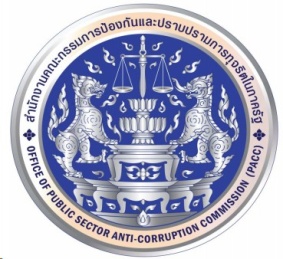 ใบสมัครคัดเลือกเพื่อแต่งตั้งให้ดำรงตำแหน่งประเภทบริหาร ระดับสูงตำแหน่ง เลขาธิการคณะกรรมการป้องกันและปราบปรามการทุจริตในภาครัฐสำนักงานคณะกรรมการป้องกันและปราบปรามการทุจริตในภาครัฐ-------------------------------------------------๑.	ชื่อ...........................................................สกุล.............................................................................๒.	เพศ		ชาย		หญิง๓.	วัน เดือน ปีเกิด.............................................อายุปัจจุบัน...........ปี วันเกษียณอายุราชการ.....................................๔.	ปัจจุบันดำรงตำแหน่ง..............................................................................................................................................	ประเภทตำแหน่ง			บริหารระดับต้น	 บริหารระดับสูง	เงินเดือน...................................................บาท      เงินประจำตำแหน่ง................................บาท	กอง/สำนัก...............................................................................................................................................................	กรม/จังหวัด.............................................................................................................................................................	กระทรวง.................................................................................................................................................................	โทรศัพท์..........................................โทรสาร........................................e-mail…………………………………………………๕. 	สถานที่ติดต่อ	ที่อยู่ปัจจุบันสามารถติดต่อได้สะดวก	บ้านเลขที่........................................ซอย/ตรอก......................................ถนน.........................................................	แขวง/ตำบล.................................... เขต/อำเภอ......................................จังหวัด....................................................	รหัสไปรษณีย์.................................โทรศัพท์.........................................โทรสาร......................................................	e-mail………………………………............................๖.	สถานภาพครอบครัว		โสด		สมรส		อื่น ๆ 	ชื่อคู่สมรส.......................................สกุล..............................................อาชีพ..........................................................	ข้อมูลเกี่ยวกับบุตร/ธิดา		ไม่มีบุตร/ธิดา		มีบุตร/ธิดา  จำนวน...................คน (ชาย............คน  หญิง.............คน)7. ประวัติสุขภาพ...- ๒ -๗. ประวัติสุขภาพ๘. ประวัติการศึกษา๙. ประวัติการรับราชการ	วันบรรจุเข้ารับราชการ........................................ตำแหน่ง............................................ระดับ.................................	ระยะเวลาปฏิบัติราชการรวม...............................ปี..................................เดือนดำรงตำแหน่ง...- 3 -10. การฝึกอบรม (หลักสูตรสำคัญๆ)๑๑. การดูงาน (ที่สำคัญ ๆ)๑๒. การปฏิบัติงานพิเศษ๑๓. ความสามารถพิเศษอื่น ๆ 	ภาษาอังกฤษ.......................................................................................................................................................	คอมพิวเตอร์........................................................................................................................................................	อื่น ๆ (โปรดระบุ) ...............................................................................................................................................๑๔. เหรียญ/เครื่องราชอิสริยาภรณ์ที่ได้รับ	...........................................................................................................................................................................- 4 -๑๕. ประวัติผลงานด้านการบริหาร วิชาการ หรืออื่น ๆ ที่ได้รับการยกย่อง๑๖.	คุณลักษณะส่วนบุคคลอื่น ๆ ของผู้สมัครที่เห็นว่าเด่น และเกี่ยวข้องกับงาน	..............................................................................................................................................................................	..............................................................................................................................................................................	..............................................................................................................................................................................๑๗. ผลงานหรืองานสำคัญด้านบริหารจัดการ (ระบุรายละเอียด)๑).........................................................................................................................................................................๒).........................................................................................................................................................................๓).........................................................................................................................................................................๑๘.	การถูกดำเนินการทางวินัย/แพ่ง/อาญา/ล้มละลาย	............................................................................................................................................................................	............................................................................................................................................................................	............................................................................................................................................................................ฯลฯ(แสดงรายละเอียดผลงานตามแบบแสดงผลงานด้านบริหารจัดการ)ข้าพเจ้าขอรับรองว่าข้อมูลที่ได้แจ้งไว้ในใบสมัครนี้ถูกต้องครบถ้วนทุกประการ		ลงลายมือชื่อผู้สมัคร...............................................			   (..............................................)		วัน  เดือน  ปี............................................................แบบแสดงผลงานด้านบริหารจัดการประกอบการพิจารณาแต่งตั้งให้ดำรงตำแหน่ง เลขาธิการคณะกรรมการป้องกันและปราบปรามการทุจริตในภาครัฐ (ประเภทบริหาร ระดับสูง) สำนักงานคณะกรรมการป้องกันและปราบปรามการทุจริตในภาครัฐชื่อเจ้าของผลงาน.................................................................................	ลงชื่อ..................................................		 (.................................................)	ตำแหน่ง..............................................	วันที่.....................................................เป็นโรคเหล่านี้หรือไม่ความดันโลหิตสูงหัวใจเบาหวานไตไมเกรนอื่น ๆเป็นไม่เป็นวุฒิการศึกษาวุฒิการศึกษาวุฒิการศึกษาวุฒิการศึกษาวุฒิการศึกษาวุฒิการศึกษาระดับการศึกษาสาขาสถาบันประเทศปีที่สำเร็จการศึกษาการได้รับทุนปริญญาตรีปริญญาโทปริญญาเอกการศึกษาระดับอื่น ๆ ที่สำคัญดำรงตำแหน่งในระดับ 9 หรือเทียบเท่าดำรงตำแหน่งในระดับ 9 หรือเทียบเท่าดำรงตำแหน่งในระดับ 9 หรือเทียบเท่าดำรงตำแหน่งในระดับ 9 หรือเทียบเท่าชื่อตำแหน่งประเภทตำแหน่งช่วงเวลาที่ดำรงตำแหน่งรวมเวลาดำรงตำแหน่ง๑. ๒. ฯลฯดำรงตำแหน่งในระดับ 10  หรือเทียบเท่าดำรงตำแหน่งในระดับ 10  หรือเทียบเท่าดำรงตำแหน่งในระดับ 10  หรือเทียบเท่าดำรงตำแหน่งในระดับ 10  หรือเทียบเท่าชื่อตำแหน่งประเภทตำแหน่งช่วงเวลาที่ดำรงตำแหน่งรวมเวลาดำรงตำแหน่ง๑. ๒. ฯลฯดำรงตำแหน่งในระดับ 11  หรือเทียบเท่าดำรงตำแหน่งในระดับ 11  หรือเทียบเท่าดำรงตำแหน่งในระดับ 11  หรือเทียบเท่าดำรงตำแหน่งในระดับ 11  หรือเทียบเท่าชื่อตำแหน่งประเภทตำแหน่งช่วงเวลาที่ดำรงตำแหน่งรวมเวลาดำรงตำแหน่ง๑. ๒. ฯลฯหลักสูตรที่อบรมหลักสูตรที่อบรมหลักสูตรที่อบรมหลักสูตรที่อบรมหลักสูตรที่อบรมชื่อหลักสูตร/การอบรมอื่นหน่วยงานที่จัดสถานที่อบรมช่วงเวลาทุนการอบรมการดูงานการดูงานการดูงานการดูงานเรื่องสถานที่ระหว่างวันที่ทุนการดูงานการปฏิบัติงานพิเศษการปฏิบัติงานพิเศษการปฏิบัติงานพิเศษการปฏิบัติงานพิเศษเรื่องสถานที่ปฏิบัติงานระยะเวลาปฏิบัติงานผลสำเร็จวันที่รางวัล/เกียรติคุณที่ได้รับการยกย่องผลงานสถานที่/ผู้มอบเกียรติคุณผลงานเมื่อดำรงตำแหน่ง(ช่วงเวลาที่ดำเนินการ)ความรู้ความสามารถที่แสดงถึงศักยภาพในการบริหารจัดการประโยชน์ของผลงาน/การได้รับการยอมรับ๑.  (ชื่อและสาระสำคัญของผลงานโดยสรุป ทั้งนี้ 
ให้แสดงถึงกิจกรรมที่ทำเนื้อหาของงานที่ปฏิบัติ
ผลผลิตและผลลัพธ์ที่ได้)๒.๓.ฯลฯ